UNIVERSIDAD NACIONAL DE ASUNCIÓNFACULTAD DE ENFERMERÍA Y OBSTETRICIADIRECCIÓN DE INVESTIGACIÓN, DESARROLLO E INNOVACIÓN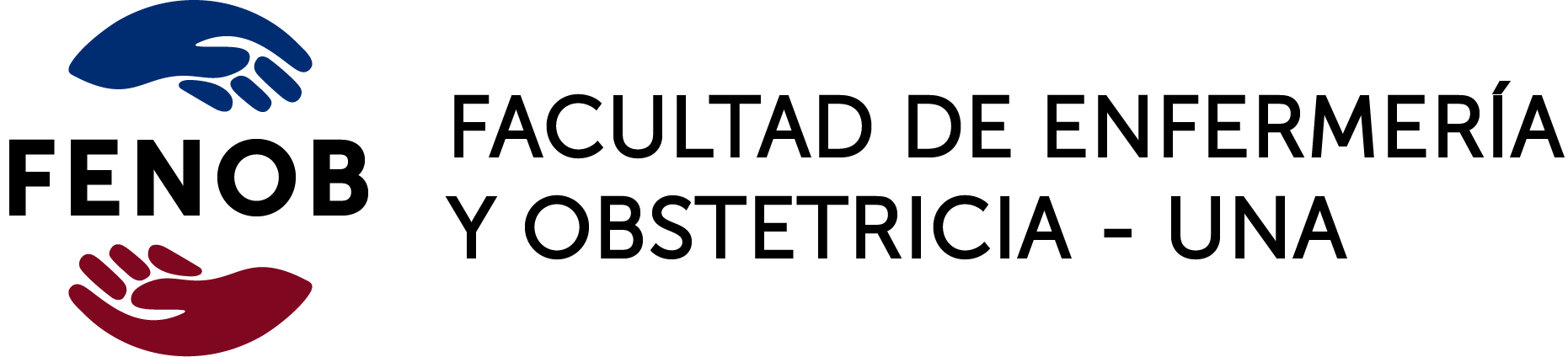 FONDOS CONCURSABLES PARA PROYECTOS DE INVESTIGACIÓN FINANCIADOS POR LA FACULTAD DE ENFERMERÍA Y OBSTETRICIA FENOB-UNACONVOCATORIA 2024"Investigación que integra y transforma la docencia y extensión"PROPUESTA DE PROYECTO DE INVESTIGACIÓN1. Título2. Resumen  Hasta 300 palabras. Redactar en un solo párrafo.  3. Equipo de investigadores Observación: Para la presentación del proyecto se deberá contar con la firma de cada uno de los miembros del equipo de investigación.4. Área y especialidad de la propuesta Según las áreas establecidas en la Guía de Bases y Condiciones de la Convocatoria vigente.5. Línea de investigación Según la Resolución del Decanato N° 0285/2022. Disponible en la web https://www.fenob.una.py/investigacion 6. Antecedentes y justificación Resumen preciso y conciso del estado actual del conocimiento relevante a la pregunta de investigación. El estado del arte debe demostrar un conocimiento comprehensivo y actualizado, a nivel nacional y global, de la bibliografía existente al respecto. Utilizar de ser posible bibliografía reciente, para las citas en el texto referirse al formato Vancouver. Máximo 500 palabras. 7. Relevancia de la propuesta 8. Objetivos del proyecto Se recomienda formular un solo objetivo general y dos o tres objetivos específicos necesarios para lograr el objetivo general. Los objetivos específicos deben ser alcanzables con la metodología propuesta. 9. Materiales y métodosDiseño, enfoque y tipo de estudioPoblación o universo Muestra Cálculo de Tamaño de muestra Tipo de muestreo Criterios de inclusión y exclusión Métodos, técnicas e instrumento de recolección de datos Instrumento de recolección de datos (anexar)Control de calidad (prueba piloto y otros según necesidad)Procedimientos para la recolección de datos (Reclutamiento) Proceso de gestión y análisis de datos Posibles limitaciones del estudio10. Aspectos éticosSegún Informe de Belmont, CIOMS, Declaración de Helsinki.11. Cronograma Especificar tiempo de duración en meses, inicio del proyecto, finalización del proyecto Diagrama de Gantt.12. Presupuesto13. Estrategia de comunicación Los proyectos deberán realizar actividades de difusión (revistas científicas, congresos, seminarios, etc.) de los resultados científicos, dirigidas hacia la comunidad científica, académica y público en general. También, al menos un evento para el público en general, donde se presente los resultados de la investigación (mecanismos de transferencia a la sociedad). 14. Referencias bibliográficas (Normas Vancouver)Las referencias seguirán las directrices establecidas en las Normas de Vancouver.15. Anexos Presenta copia de documentos relevantes relacionados a la investigación: instrumentos, mapas, otros que sean importantes y necesarios para el proyecto.NombreAsignatura/Práctica Profesional o PasantíaInstituciónFunción y actividad en el proyectoFirmaRubroAporte de la Carrera/Filial proponenteContribución del Decanato de la FENOB UNASub-TotalTotal 